Impington & Witchford Adult Learning New Learners - How to Register & Book OnlineIf you already go to Impington Sports Centre or have used it in the past, you may already be on their system. Please contact the Adult Learning Office on 01223 200411 or by email (adultlearning@living.tmet.org.uk) if you are unsure if you have a membership account or not.If you do not have an account, you will first need to register and create a membership account via the Impington Sports Centre website to book courses online at Impington Village College & Witchford Village College.If you are using a mobile phone or iPad, you may not be able to view all the options.  You will need to switch your device to view full website and try again.Step 1Go to the Impington Sports Centre website:https://www.impington.cambs.sch.uk/impingtonsportscentre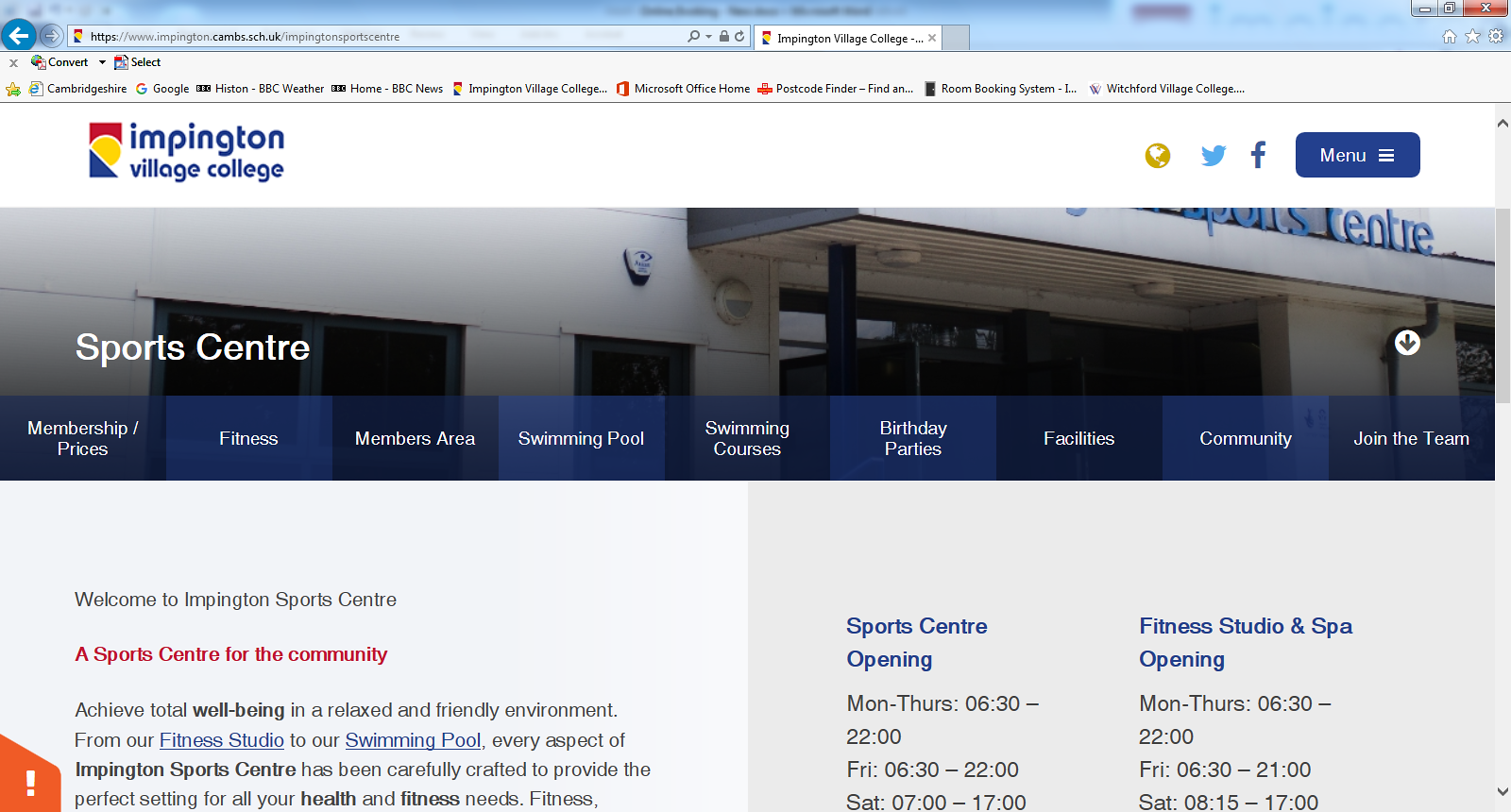 You will now see the Account Login screen. Click on REGISTER where it says Register for Online Booking and Courses Parent Portal.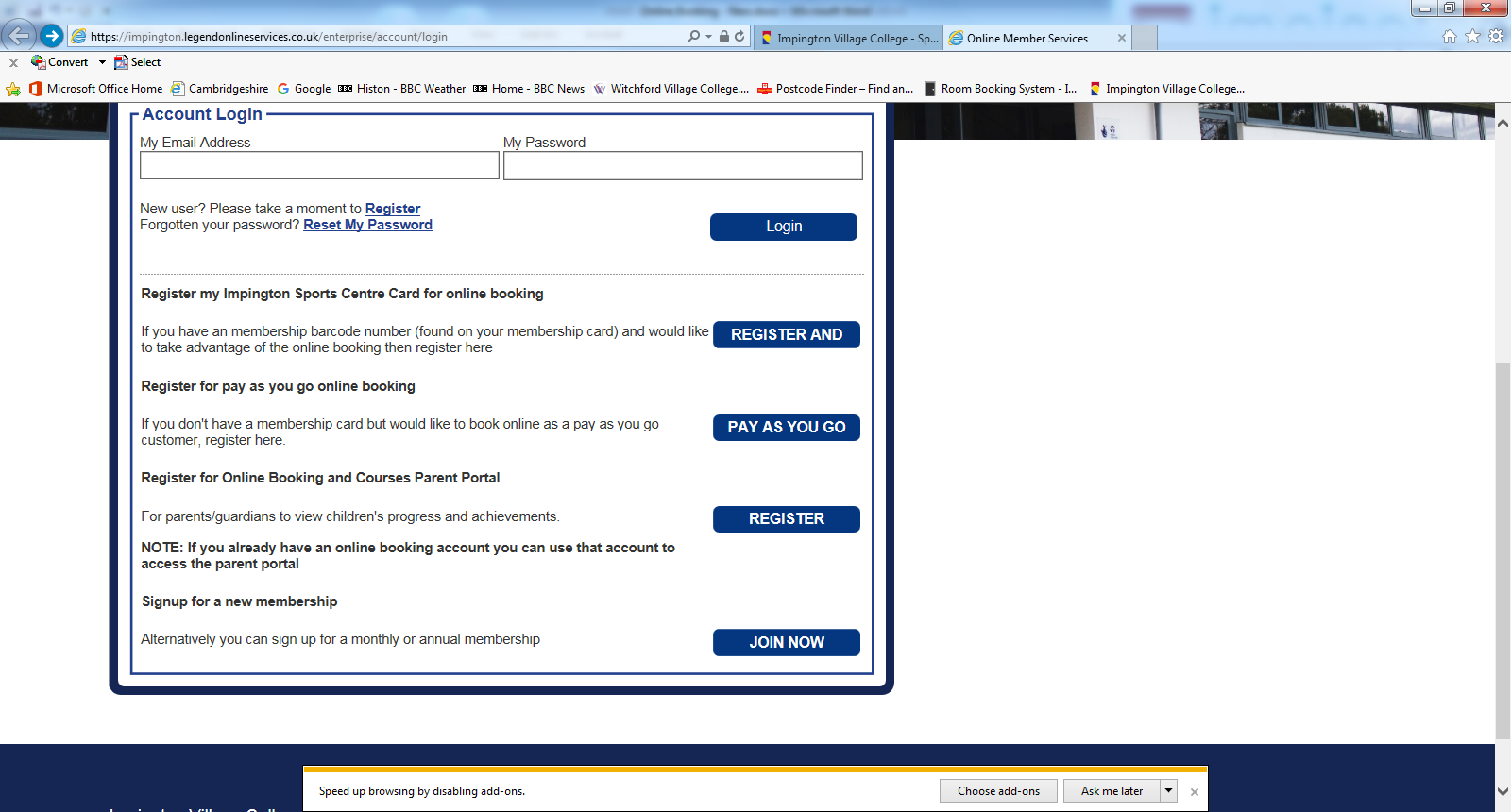 Step 2You will now see the Registration screen.  Complete all the sections.  Where it says My Home Leisure Centre, leave as Impington Sports Centre.  This also applies for learners wanting to book courses at Witchford Village College.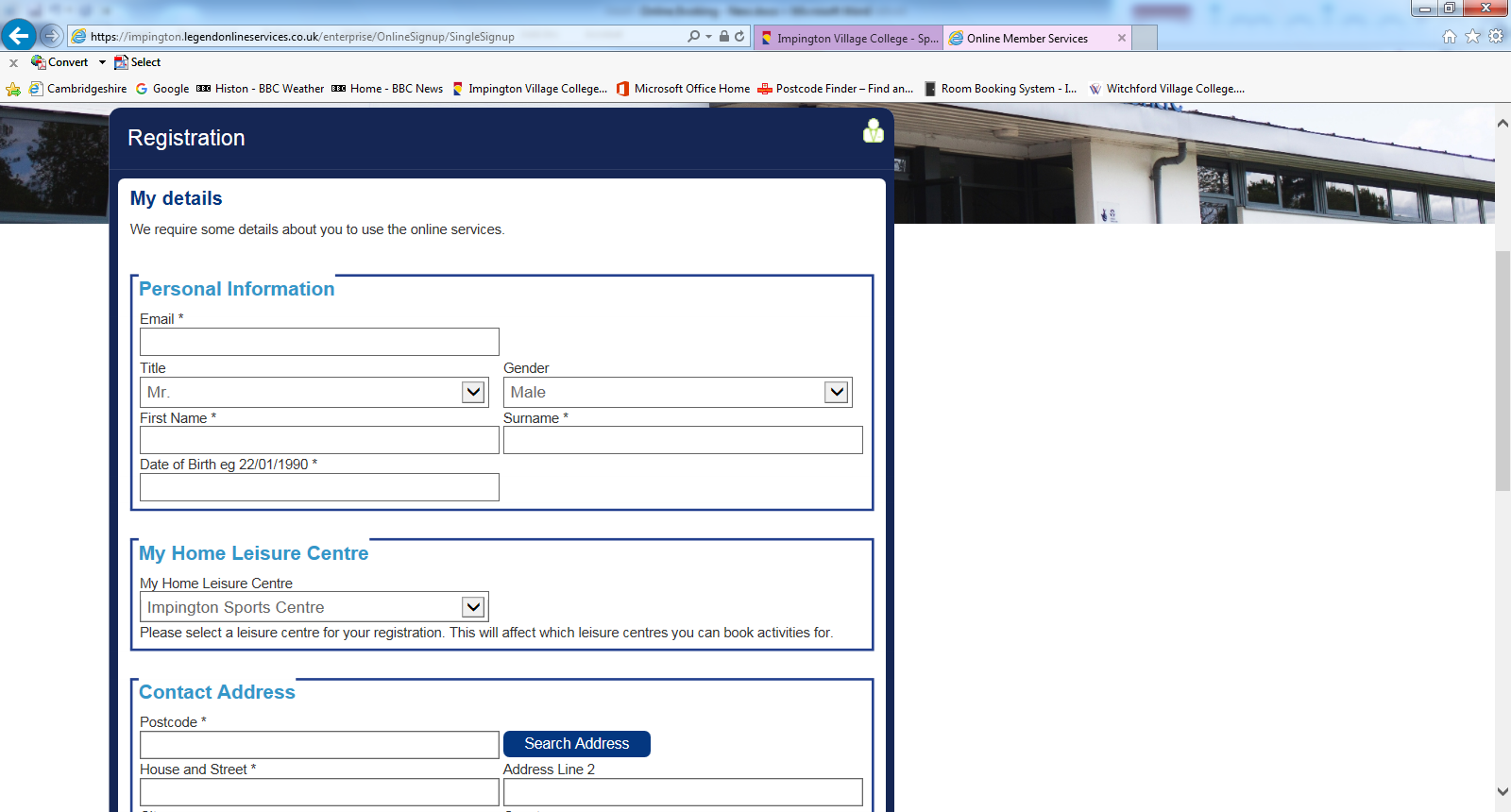 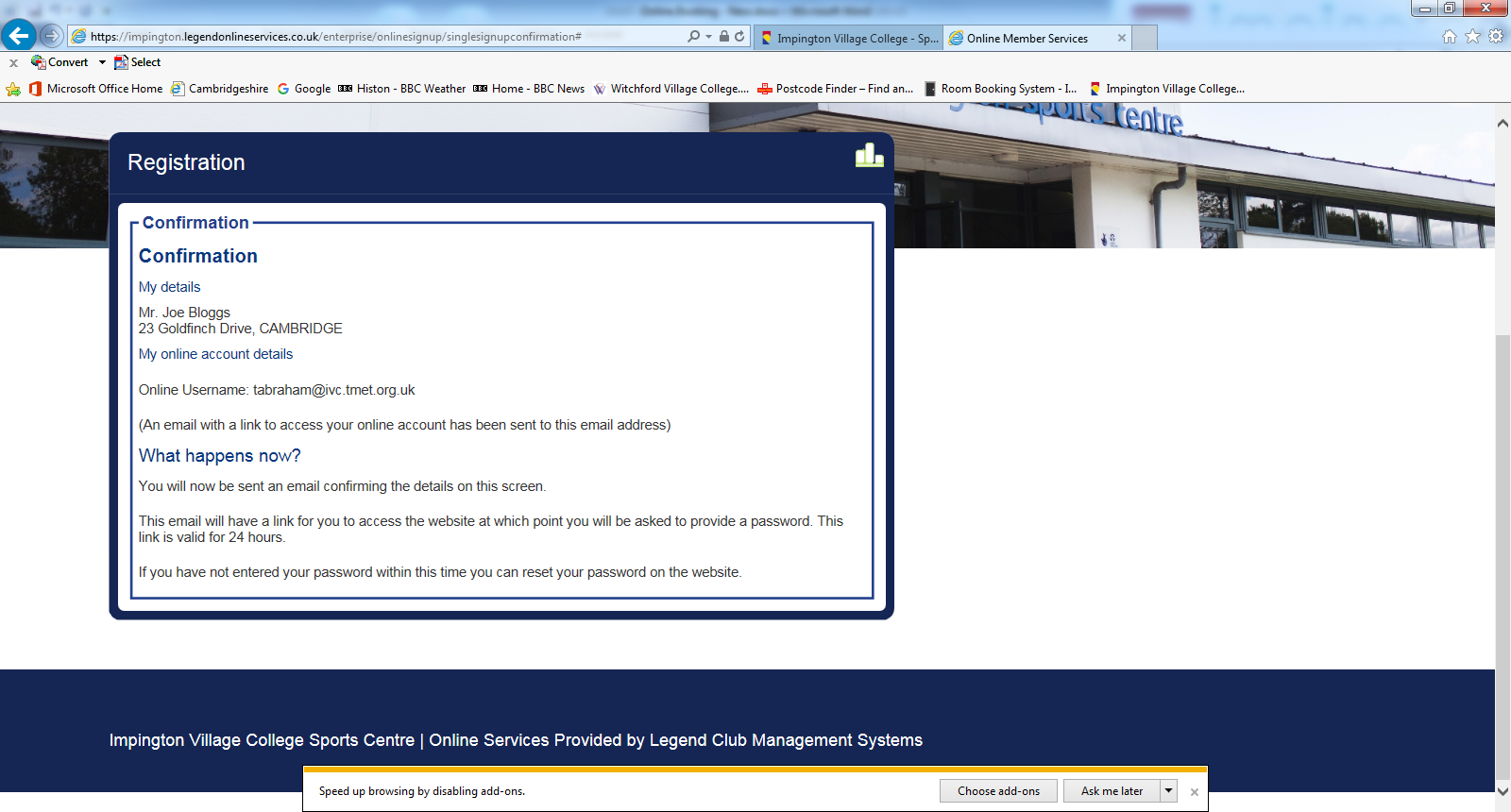 Step 3You will now receive an email like the one below from noreply@legendware.co.uk asking you to log in.  Click on the link within the email.  This will take you back to the website, where you need to create a password.Your confirmationDear Joe,Thanks for registering                                  To log in to the online memberzone simply click here. This link is valid for 24 hours, after which you need to reset you password on the website.Once you have created a password, you will be directed to the Welcome Screen.Step 4You will now be able to book onto a course.  Under Bookings, you will see Search for Sports Courses.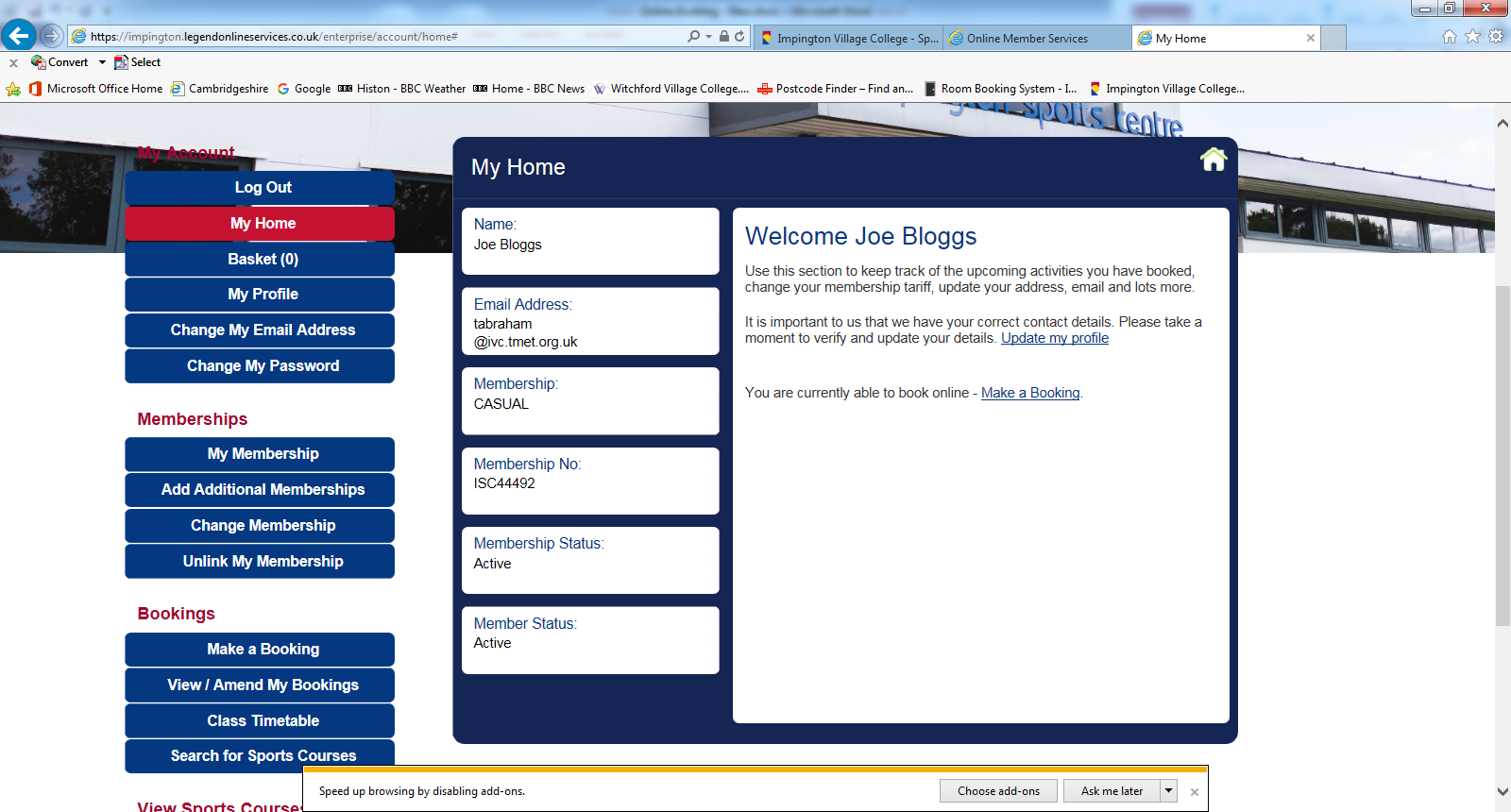 Enter the name of the course you want to book in the course search.  Example – Strictly Dance Workout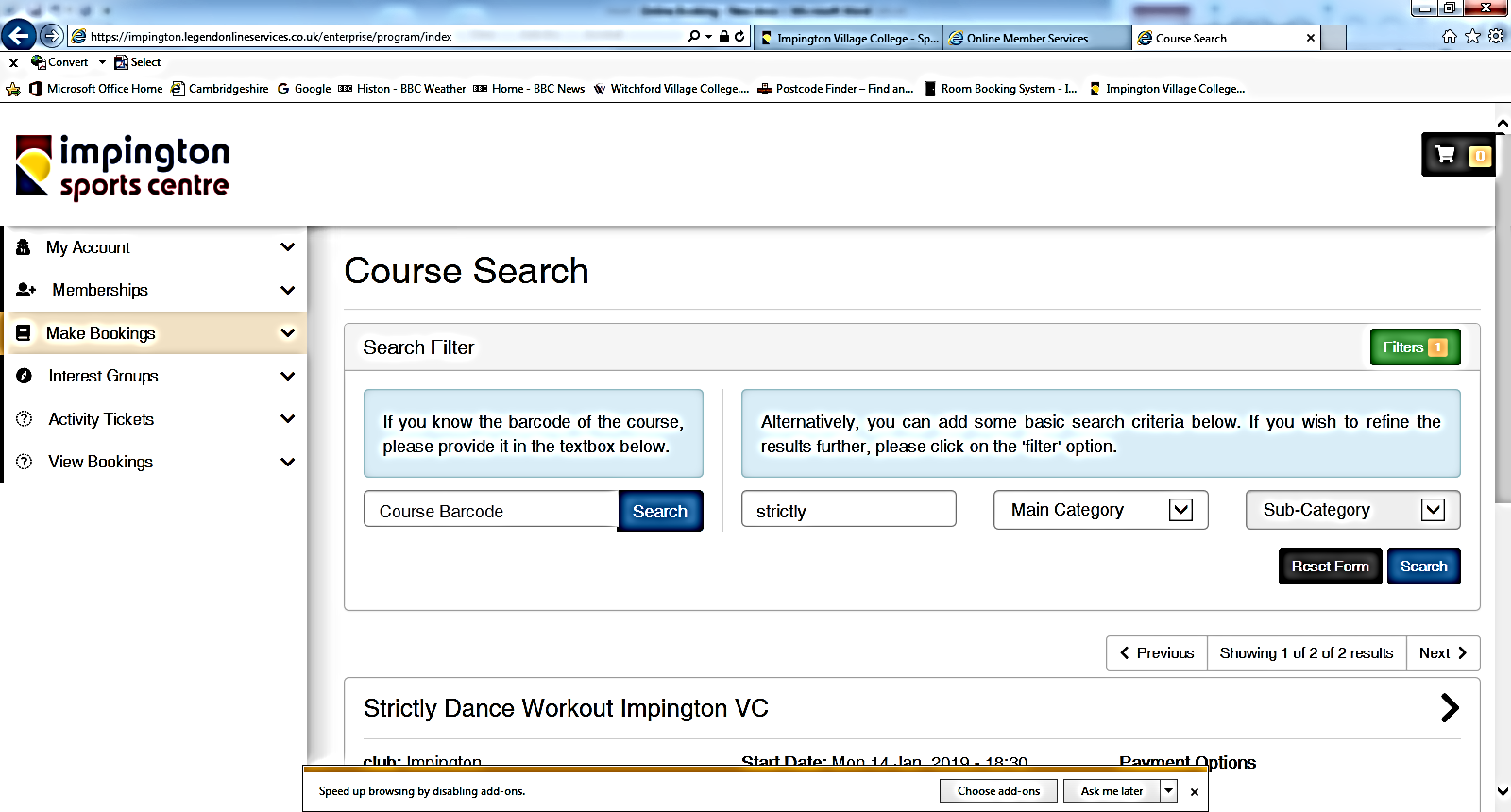 You will then see the results of your search.  Click on your chosen course.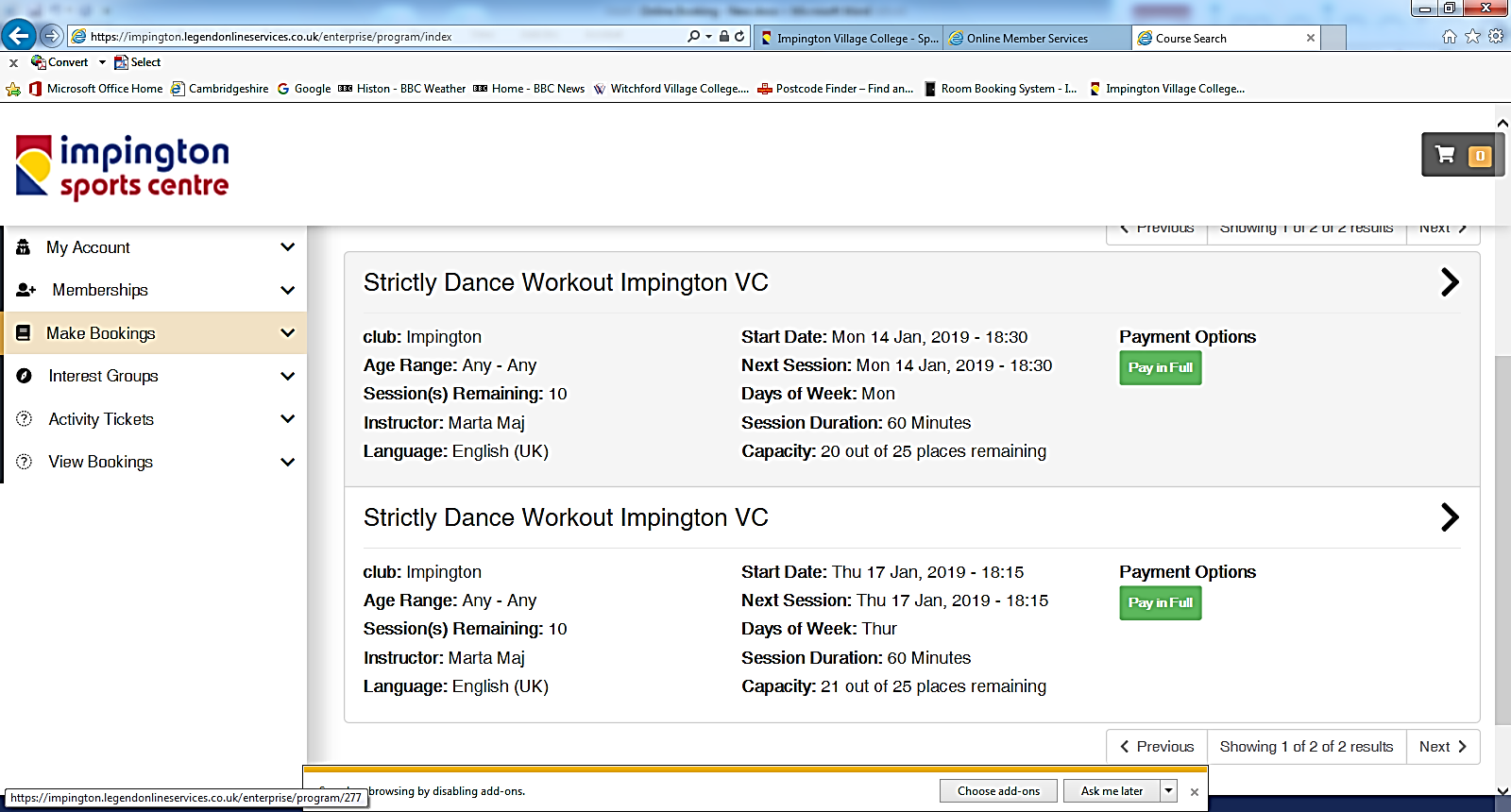 You will then be asked to pay for your course in full.  Once you have paid online, you will receive an email confirming payment.Please note, this is not a confirmation of the course running.  Adult Learning will notify you direct by email if the course is running or cancelled.